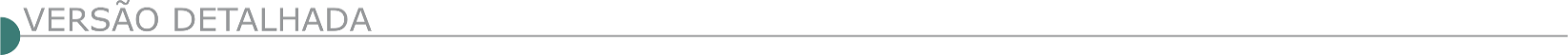 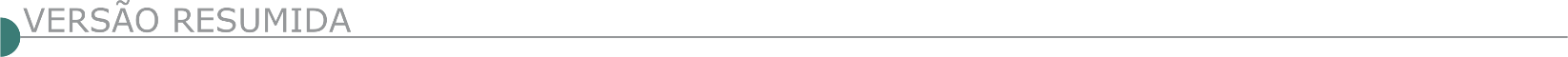 ESTADO DE MINAS GERAISACISPES - AGÊNCIA DE COOPERAÇÃO INTERMUNICIPAL EM SAÚDE PÉ DA SERRA - TOMADA DE PREÇOS Nº 2/2023Objeto: Execução de obra de impermeabilização com manta asfáltica na sede da Acispes, que no dia 10 de Junho de 2023, as 09:00 horas, na sede da ACISPES, localizada na Rua Ataliba de Barros, nº 05, bairro São Mateus, Juiz de Fora-MG, interessados no site da ACISPES, www.acispes.com.br, onde poderão obtê-lo. Informações também poderão ser prestadas pelo telefone (32) 3313-4054 e pelo e-mail licitacoes@acispes.com.br. Para conhecimento de todos os interessados, expediu-se o presente que será afixado no lugar de costume, publicando - se na forma da lei.SEST - SERVIÇO SOCIAL DO TRANSPORTE - PREGÃO ELETRÔNICO Nº 64/2023Objeto: Execução da Obra de Reforma da Unidade Operacional de Tipologia B do SEST e SENAT na cidade de Juiz De Fora/MG. O envio das propostas iniciará às 09:00 horas do dia 28/06/2023 com término às 09:15 horas do dia 07/07/2023. Abertura das propostas 07/07/2023 às 09:30 horas. Demais informações pelo e-mail licitacao@sestsenat.org.br.PREFEITURA MUNICIPAL DE AIMORÉS - TOMADA DE PREÇOS Nº 011/23Objeto: Execução da Obra de Telhado do Departamento de Obras, localizado na Av. Ferroviária, s/n, Bairro Triângulo, na sede do Município de Aimorés/MG. Abertura: 14/07/23 às 08:00 horas. Melhores informações à Av. Raul Soares, 310, Centro, Aimorés/MG, telefone: (33) 3267-1932, site: www.aimores.mg.gov.br. Objeto: Aquisição de Brinquedos (Parque Infantil Colorido). Abertura: 12/07/2023 às 09:00 horas. Melhores informações à Av. Raul Soares, 310, Centro, Aimorés/MG, telefone: (33) 3267-1932, sites: www.aimores.mg.gov.br e www.licitardigital.com.br.PREFEITURA MUNICIPAL DE BARROSO – CONCORRÊNCIA Nº 001/2023Objeto: Constitui objeto deste Edital a Contratação de empresa especializada para realização de obra de “Construção da nova sede da Escola Paulo César Pôssa”, no Bairro Nova Barroso. Data de abertura: 28/07/2023 às 13:00 horas. Retirada do Edital: www.barroso.mg.gov.br. Maiores Informações: licitacao@barroso.mg.gov.br.PREFEITURA MUNICIPAL DE BIAS FORTES - TOMADA DE PREÇO Nº 003/2023Objeto: Execução de obras de Ampliação da Farmácia de Minas, no Município de Bias Fortes, até as 13:00 horas, do dia 18/07/2023. As informações sobre o edital estão à disposição dos interessados com a CPL, à Rua dos Andradas, 13 – centro - Bias Fortes/MG, através do telefone: (32) 3344-1323 ou no e-mail pmbflicita@gmail.com.PREFEITURA MUNICIPAL DE CAPITÃO ANDRADE - TOMADA DE PREÇOS Nº 002/2023Objeto: Execução de Obra de Revitalização de Infraestrutura do Campo de Futebol da sede do Município. A abertura será no dia 18 de julho de 2023, às 08:00 horas, na Prefeitura Municipal de Capitão Andrade/MG, na Rua Messias Nogueira da Silva, 500 – Centro, Capitão Andrade/MG. O Edital poderá ser lido e obtido no período de 28 de junho de 2023 a 18 de julho de 2023, através do portal da transparência https://www.transparencia.capitaoandrade.mg.gov.br/licitacoes/ ou pelo telefone: (33) 3231-9124, de segunda a sexta das 07:00 às 13:00 horas.PREFEITURA MUNICIPAL DE CARAÍ - REPUBLICAÇÃO - TOMADA DE PREÇOS Nº 007/2023Objeto: Execução de obra de reforma de praça pública no distrito de Marambaia, Município de Caraí. Será realizado no dia 18/07/2023, às 13:00 horas. Edital e informações encontram-se à disposição dos interessados na sala de licitações localizada na Travessa 31 de março, nº 51, centro, tele/fax (33)3531- 1219, e-mail: licitação@carai.mg.gov.br, nos dias úteis, no horário de 07:00 às 12:00 e 13:00 às 16:00 horas.PREFEITURA MUNICIPAL DE CARVALHÓPOLIS - CONCORRÊNCIA Nº 05/2023Objeto: Aumento na altura dos muros que cercam a Unidade de Ensino do Município e instalação de concertina em todo o perímetro. No dia 27/07/2023 às 09:00 horas. Os interessados poderão retirar o edital e obter mais informações à Rua João Norberto de Lima N° 222, Centro, Telefone: (35) 3282 - 1209, das 7:30 ás 17:00 horas. E-mail: licitação2@carvalhopolis.mg.gov.br e no site www.carvalhópolis.mg.gov.br.PREFEITURA MUNICIPAL DE CORINTOTOMADA DE PREÇOS Nº 013/2023Objeto: Construção do muro da Unidade Básica e Saúde – UBS T1A – UBS Centro de Corinto. Obra a realizar-se no dia 17/07/2023 às 09:30 horas, na sede da Prefeitura Municipal. O Edital e anexos se encontram a disposição no Departamento de Licitações da Prefeitura Municipal situada à Avenida Getúlio Vargas, nº 200, Centro, Corinto/MG, ou pelo e-mail: licitacao@corinto.mg.gov.br.TOMADA DE PREÇOS Nº 014/2023Objeto: Pavimentação de vias públicas na cidade de Corinto-MG, a realizar-se no dia 17/07/2023 às 14:00 horas, na sede da Prefeitura Municipal. O Edital e anexos se encontram a disposição no Departamento de Licitações da Prefeitura Municipal situada à Avenida Getúlio Vargas, nº 200, Centro, Corinto/MG, ou pelo e-mail: licitacao@corinto.mg.gov.br.PREFEITURA MUNICIPAL DE CURRAL DE DENTRO - TOMADA DE PREÇO Nº 001/2023Objeto: Execução de obra de reconstrução de moradias, em função das chuvas intensas e enchentes ocorridas no Município de Curral de Dentro/MG. Data para recebimento dos envelopes de proposta e habilitação: 18/07/2023 às 08:00 horas. Demais informações poderão ser obtidas através do site www.curraldedentro.mg.gov.br.PREFEITURA MUNICIPAL DE DOM JOAQUIM - TOMADA DE PREÇO N° 04/2023Objeto: Execução pavimentação em CBUQ (Concreto Betuminoso Usinado a Quente), com execução de base, sub-base e subleito de 2,5 km na estrada do São João, totalizando aproximadamente 13.500,00 metros quadrados. A reunião acontecerá dia 13/07/2023 às 09:00 horas, na sala de reuniões do prédio da prefeitura. O edital poderá ser retirado no site http://domjoaquim.mg.gov.br na aba “Transparência > Editais e Contratos” ou solicitado pelo e-mail licitacao@domjoaquim.mg.gov.br. Outras informações pelo telefone 31-3866-1212.PREFEITURA MUNICIPAL DE FREI GASPAR - TOMADA DE PREÇOS Nº 005/2023Objeto: Pavimentação de vias públicas. Demais informações estão disponíveis no Prédio Sede da Prefeitura na Rua Francisco de Bessa Couto, S/Nº - Centro, no horário de 07:00 às 13:00 horas, e-mail: licitacao.fg@gmail.com.br. Abertura: 17/07/2023 Horário: 10:00 horas.PREFEITURA MUNICIPAL DE GOIANÁ - PREGÃO ELETRÔNICO 024/2023Objeto: Contratação de empresa para descarte de entulho e rejeitos oriundos da construção civil. Data e horário do recebimento das propostas: até às 08:55 do dia 11/07/2023. Data e horário do início da disputa: 09:00 horas do dia 11/07/2023. Disponibilização do edital e informações no endereço eletrônico: https://bllcompras.com e www.goiana.mg.gov.br. Informações complementares poderão ser obtidas através dos telefones: (32) 3274-5192.PREFEITURA MUNICIPAL DE GUARANÉSIACONCORRÊNCIA ELETRÔNICA Nº 002/2023Objeto: Prestação de serviço para obra de execução de faixas elevadas de pedestres e sinalização em ruas do centro da cidade. Data e hora de abertura: 17/07/2023 às 09:00 horas. Os editais na íntegra e demais arquivos complementares estão disponíveis na plataforma AMM Licita (no caso das modalidades eletrônicas) através do endereço https://ammlicita.org.br/ e no site oficial da Prefeitura Municipal de Guaranésia através do link http://www.prefguaranesia.mg.gov.br/. Maiores informações pelo telefone: (35) 3555-2245.CONCORRÊNCIA ELETRÔNICA Nº 003/2023Objeto: Prestação de serviço para obra de execução de terreiro para café em concreto e alambrado no entorno no bairro rural Cachoeira. Data e hora de abertura: 17/07/2023 às 14:00 horas. Os editais na íntegra e demais arquivos complementares estão disponíveis na plataforma AMM Licita (no caso das modalidades eletrônicas) através do endereço https://ammlicita.org.br/ e no site oficial da Prefeitura Municipal de Guaranésia através do link http://www.prefguaranesia.mg.gov.br/. Maiores informações pelo telefone: (35) 3555-2245.PREFEITURA MUNICIPAL DE JEQUITIBÁ - CONCORRÊNCIA ELETRÔNICA Nº 06/2023Objeto: Execução de obras de construção estação de transbordo sólido na UTC Do Município De Jequitibá, no dia 13/07/2023 (quinta-feira) as 09:00 hora. A íntegra do edital, com todas as exigências, condições e especificações estabelecidas para o processo licitatório, está à disposição dos interessados no setor de licitações da Prefeitura Municipal de jequitibá/ MG, situada na Avenida Raimundo Ribeiro da Silva, nº 145 – Centro –Jequitibá/MG, ou no site oficial do município: www.jequitiba.mg.gov.br ou ainda no site de licitações Licitar Digital: www.licitardigital.com.br. Mais informações poderão ser obtidas através do telefone (31) 3717-6222.PREFEITURA MUNICIPAL DE MARTINHO CAMPOS - TOMADA DE PREÇOS Nº 1/2023Objeto: Contratação de empresa para execução de pavimentação asfáltica em vias dos povoados do Riacho do Barro e Sacramento neste município. Data da Sessão: 14/07/2023 às 12:00 horas. O Edital está disponível no site: www.martinhocampos.mg.gov.br. Maiores informações: (37) 3524-1273. PREFEITURA MUNICIPAL DE MORRO DO PILAR - TOMADA DE PREÇOS Nº 006-2023Objeto: Reforma da Ponte Pênsil de pedestre comunidade Carioca. Data de abertura 18/07/2023 as 09:00 horas. As informações poderão ser prestadas pelo telefone (31) 38665249 ou através do e-mail: licitacao@morrodopilar.mg.gov.br.PREFEITURA MUNICIPAL DE PEÇANHA - TOMADA DE PREÇOS Nº 8/2023Objeto: Reforma e ampliação da quadra anexa à Creche do Bairro Sagrado Coração de Jesus. Data abertura: 13/07/2023, às 09:00 horas. Local: Sala Depto de Licitações. Edital: www.pecanha.mg.gov.br ou no E-mail: licitacao@pecanha.mg.gov.br. Telefone: (33) 3411-2572.PREFEITURA MUNICIPAL DE PORTEIRINHA - TOMADA DE PREÇOS Nº 18/2023Objeto: Obra de ação de manutenção, conservação, reparação e adaptação com preservação das características originais da Unidade Básica de Saúde União. Dia da Licitação: 13/07/2023 às 08:00 horas. Local: Praça Presidente Vargas, 01 – Centro, Porteirinha/MG. Edital disponível no setor de licitação da prefeitura e no site: www.porteirinha.mg.gov.br. Informações pelo e-mail: licitacao@porteirinha.mg.gov.br ou pelo telefone: (38) 3831-1297. PREFEITURA MUNICIPAL DE PRATINHA - RETIFICAÇÃO - TOMADA DE PREÇOS Nº 002/2023Objeto: Construção de quadra esportiva no Cemei Neuza Olimpia Dos Reis Vigilato Machado, Nº 111, Do Município De Pratinha/Mg, vem por meio desta retificar o edital, conforme abaixo discriminado: o edital tomada de preços 002/2023 no anexo 01 item 6.2, fez indicação na parte por escrita do valor da contratação de forma equivocada, sendo valor correto o que está registrado no quadro de distribuição de valores do mesmo item e planilha orçamentaria anexas ao edital, sendo necessária a retificação, passando a ser: onde se lê: 6.2 - para execução dos serviços, apurou-se o valor total estimado em R$ 751.638,34, distribuídos conforme planilha orçamentária. Passa se a ler: 6.2 - para execução dos serviços, apurou-se o valor total estimado em R$ 924.905,63, distribuídos conforme planilha orçamentária. Tendo em vista que as modificações realizadas não alterar na formulação das propostas, mantém a data de abertura do certame 29/06/23 às 09:00 horas, cumpre ressaltar que o presente documento será devidamente divulgado nos mesmos instrumentos que se deu a publicação dos textos originais. A presente retificação estará à disposição dos interessados no site da prefeitura www.pratinha.mg.gov.br e no setor de licitações da prefeitura municipal de pratinha localizada à praça do Rosário, Nº 365, Centro, de 2ª a 6ª feira, das 07:00 às 16:00, telefone (34) 3637-1220. PREFEITURA MUNICIPAL DE PRESIDENTE JUSCELINO - TOMADA DE PREÇOS Nº 008/2023Objeto: Contratação de empresa para recapeamento asfáltico em PMF e drenagem em ruas da cidade de Presidente Juscelino/MG, que às 09:00 horas do dia 17 de julho de 2023. Edital e maiores informações com o Presidente da Comissão de Licitação, pelo telefone (38) 3724-1239 ou e-mail: licitacao@presidentejuscelino.mg.gov.br.PREFEITURA MUNICIPAL DE PRUDENTE DE MORAIS - TOMADA DE PREÇOS Nº 003/2023Objeto: Realizar a reforma e ampliação do ESF Campo Belo no Município De Prudente de Morais. Abertura, sessão: 13/07/2023, 09:00 h. Local: Sala de Licitações da Prefeitura/Rua Prefeito João Dias Jeunnon, nº 56, Centro. Edital disponível em: www.prudentedemorais.mg.gov.br. Informações: (31) 3711-1390 licitacoes@prudentedemorais.mg.gov.br.PREFEITURA MUNICIPAL DE SANTO ANTÔNIO DO AVENTUREIRO - TOMADA DE PREÇO Nº 005/2023Objeto: Execução das obras de construção do Mirante do Cristo, localizado na sede municipal, que realizará no dia 20/07/2023, às 13:00 horas, em sua sede, situada à Rua José Antônio Senra, n° 15, Centro. O edital completo, incluindo os Anexos, estará disponível na sede da Prefeitura, nos dias úteis, das 11:30 às 17:30 horas, a partir desta data. Maiores informações através do e-mail licitacao@pmsaa.mg.gov.br ou no site da prefeitura.TOMADA DE PREÇO Nº 004/2023Objeto: Execução das obras de pavimentação em piso intertravado com bloco sextavado, drenagem pluvial, construção de meio-fio e rampa de acesso e sinalização viária na Rua Projetada localizada na sede municipal, que realizará no dia 18/07/2023, às 13:00 horas, em sua sede, situada à Rua José Antônio Senra, n° 15, Centro, O edital completo, incluindo os Anexos, estará disponível na sede da Prefeitura, nos dias úteis, das 11:30 às 17:30 horas, a partir desta data. Maiores informações através do e-mail licitacao@pmsaa.mg.gov.br ou no site da prefeitura.PREFEITURA MUNICIPAL DE SANTO ANTÔNIO DO JACINTO - TOMADA DE PREÇO Nº 008/2023Objeto: Reforma da unidade mista de saúde Dr. Ramon Pinto Lobo, situada na Rua Beira Rio, no bairro João Cerqueira Filho, na sede do município de Santo Antônio do Jacinto/MG, realizará no dia 14 de julho de 2023 às 09:00 horas. Os interessados poderão retirar o Edital no Edifício sede da Prefeitura Municipal de Santo Antônio do Jacinto/MG, localizada na Praça da Comig, nº 05, Centro, Santo Antônio do Jacinto/ MG, sala da Comissão Permanente de Licitação ou pelo site oficial do Município http://www.santoantoniodojacinto.mg.gov.br.ESTADO DA BAHIACONDER - COMPANHIA DE DESENVOLVIMENTO URBANO DO ESTADO DA BAHIALICITAÇÃO PRESENCIAL Nº 041/23Objeto: Execução de pavimentação em paralelepípedo nos Municípios de Pintadas - BA e Tapiramutá – Bahia. Abertura: 20/07/2023, às 09:30 horas. O Edital e seus anexos estarão à disposição dos interessados no site da CONDER http://www.conder.ba.gov.br, no campo licitações, a partir do dia 29/06/2023. LICITAÇÃO PRESENCIAL Nº 042/23Objeto: Execução de pavimentação asfáltica no Município de Ipirá - BA e em paralelepípedo, no Município de Marcionílio Souza – Bahia. Abertura: 20/07/2023, às 14:30 horas. O Edital e seus anexos estarão à disposição dos interessados no site da CONDER http://www.conder.ba.gov.br no campo licitações, a partir do dia 29/06/2023. LICITAÇÃO PRESENCIAL Nº 043/23Objeto: Execução de pavimentação asfáltica no Município de Correntina - BA e no Município de Canápolis – Bahia. Abertura: 21/07/2023, às 09:30 horas. O Edital e seus anexos estarão à disposição dos interessados no site da CONDER http://www.conder.ba.gov.br no campo licitações, a partir do dia 29/06/2023.ESTADO DO ESPÍRITO SANTOSEDU - SECRETARIA DE ESTADO DA EDUCAÇÃO - TOMADA DE PREÇOS Nº: 011/2023 Objeto: Execução de reconstrução de castelo d’água na CEEFMTI Nair Miranda, localizada em Fundão/ES, com fornecimento de mão-de-obra e materiais. Valor estimado: R$ 831.692,35. Entrega da documentação e Propostas: Até às 11:00 horas do dia 20/07/2023. Abertura da sessão pública: 20/07/2023, às 14 horas. Local de realização da sessão pública: SEDU, Av. César Hilal, 1111, Santa Lúcia, Vitória - ES, telefone 3636-7781. O Edital poderá ser retirado no endereço acima de posse de mídia digital, pelo e-mail cpl-obras@sedu.es.gov.br ou pelo site www.sedu.es.gov.br/.ESTADO DE GOIÁSAGÊNCIA ESTADUAL DE TURISMO - TOMADA DE PREÇOS Nº 1/2023Objeto: Construção de mirante no município de Alto Paraíso-Go, que fará realizar em sua sede no dia 17/07/2023, às 09:00 horas. O Edital e seus anexos encontram-se disponíveis no site www.comprasnet.go.gov.br, no site www.goiasturismo.go.gov.br, https://www.turismo.go.gov.br/index.php/acesso-a-informacao/2-institucional/1876-tomada-de-preço-n-01-2023, e em sua sede, sito: Rua 30 , s/n, Bl. A, 2º Andar do Centro de Convenções de Goiânia - Bairro Setor Central, Goiânia - GO - CEP 74015-180.ESTADO DO RIO DE JANEIROPETROBRAS - PETRÓLEO BRASILEIRO S/A - AVISO DE LICITAÇÃO Nº 7004098533Objeto: Prestação de serviços de projeto executivo, construção, montagem, ajustes, reparos e desmontagens, adequações, comissionamento, assistência à pré-operação, assistência à operação assistida e fornecimento de bens para as Oficinas RNEST em Ipojuca – PE. Abertura das propostas: 28/09/2023 às 12:00 horas. A consulta ao edital e o processamento da licitação serão realizados no portal www.petronect.com.br.ESTADO DE SÃO PAULOSABESP – COMPANHIA DE SANEAMENTO BÁSICO DO ESTADO DE SÃO PAULO - PREGÃO ELETRÔNICO Nº 01657/23Objeto: Prestação de Serviço de Engenharia para Execução de Acesso à UFV - Usina Fotovoltaica da ETE Tremembé – RV. Edital completo disponível para download a partir de 28/06/2023- www.sabesp.com.br/licitacoes, mediante obtenção de senha no acesso, cadastre sua empresa. Envio das propostas a partir da 00:00 horas de 12/07/2023 até as 09:00 horas de 13/07/2023 no site acima. As 09:00 horas será dado início a sessão do Pregão.- PUBLICIDADE -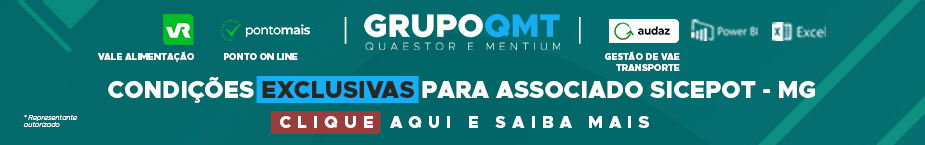 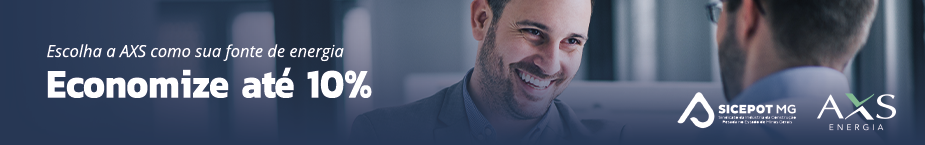 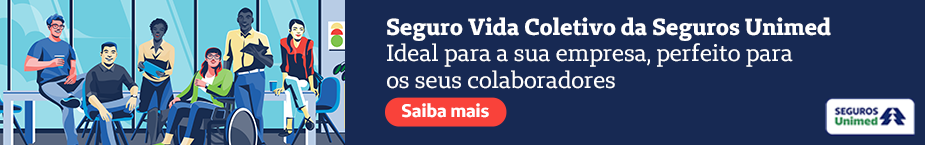 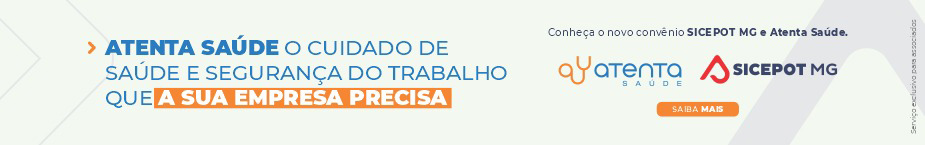  ÓRGÃO LICITANTE: SMOBI ÓRGÃO LICITANTE: SMOBIEDITAL:  REGIME DIFERENCIADO DE CONTRATAÇÃO - SMOBI Nº 030/2023EDITAL:  REGIME DIFERENCIADO DE CONTRATAÇÃO - SMOBI Nº 030/2023Endereço: Rua dos Guajajaras, 1107 – 14° andar - Centro, Belo Horizonte - MG, 30180-105Informações: Telefone: (31) 3277-8102 - (31) 3277-5020 - Sites: www.licitacoes.caixa.gov.br e www.pbh.gov.br - E-mail cpl.sudecap@pbh.gov.br Endereço: Rua dos Guajajaras, 1107 – 14° andar - Centro, Belo Horizonte - MG, 30180-105Informações: Telefone: (31) 3277-8102 - (31) 3277-5020 - Sites: www.licitacoes.caixa.gov.br e www.pbh.gov.br - E-mail cpl.sudecap@pbh.gov.br Endereço: Rua dos Guajajaras, 1107 – 14° andar - Centro, Belo Horizonte - MG, 30180-105Informações: Telefone: (31) 3277-8102 - (31) 3277-5020 - Sites: www.licitacoes.caixa.gov.br e www.pbh.gov.br - E-mail cpl.sudecap@pbh.gov.br Endereço: Rua dos Guajajaras, 1107 – 14° andar - Centro, Belo Horizonte - MG, 30180-105Informações: Telefone: (31) 3277-8102 - (31) 3277-5020 - Sites: www.licitacoes.caixa.gov.br e www.pbh.gov.br - E-mail cpl.sudecap@pbh.gov.br Objeto: Execução da obra de abertura da rua Halley, no trecho entre rua Laplace e rua Rigel, além de abertura de nova pista da rua Halley no trecho entre a rua Rigel e a Praça das Constelações à esquerda da pista existente, e o tratamento e reestruturação da pista já existente.Objeto: Execução da obra de abertura da rua Halley, no trecho entre rua Laplace e rua Rigel, além de abertura de nova pista da rua Halley no trecho entre a rua Rigel e a Praça das Constelações à esquerda da pista existente, e o tratamento e reestruturação da pista já existente.DATAS: Recebimento das propostas exclusivamente por meio eletrônico: até as 15 horas do dia19/07/2023.Julgamento das propostas em meio eletrônico: a partir das 15 horas do dia 19/07/2023.DATAS: Recebimento das propostas exclusivamente por meio eletrônico: até as 15 horas do dia19/07/2023.Julgamento das propostas em meio eletrônico: a partir das 15 horas do dia 19/07/2023.Valor Estimado da ObraCapital SocialGarantia de PropostaValor do EditalR$   8.057.843,68R$ -R$ -R$ -CAPACIDADE TÉCNICA:  12.1.3.2. Atestado (s) de capacidade técnico-profissional fornecido (s) por pessoa (s) jurídica (s) de direito público ou privado, devidamente registrado (s) na entidade profissional competente, de que o (a) profissional, comprovadamente integrante do quadro permanente da Licitante, executou, na qualidade de responsável técnico, obras de abertura de via, contenções em concreto armado e pavimentação.CAPACIDADE TÉCNICA:  12.1.3.2. Atestado (s) de capacidade técnico-profissional fornecido (s) por pessoa (s) jurídica (s) de direito público ou privado, devidamente registrado (s) na entidade profissional competente, de que o (a) profissional, comprovadamente integrante do quadro permanente da Licitante, executou, na qualidade de responsável técnico, obras de abertura de via, contenções em concreto armado e pavimentação.CAPACIDADE TÉCNICA:  12.1.3.2. Atestado (s) de capacidade técnico-profissional fornecido (s) por pessoa (s) jurídica (s) de direito público ou privado, devidamente registrado (s) na entidade profissional competente, de que o (a) profissional, comprovadamente integrante do quadro permanente da Licitante, executou, na qualidade de responsável técnico, obras de abertura de via, contenções em concreto armado e pavimentação.CAPACIDADE TÉCNICA:  12.1.3.2. Atestado (s) de capacidade técnico-profissional fornecido (s) por pessoa (s) jurídica (s) de direito público ou privado, devidamente registrado (s) na entidade profissional competente, de que o (a) profissional, comprovadamente integrante do quadro permanente da Licitante, executou, na qualidade de responsável técnico, obras de abertura de via, contenções em concreto armado e pavimentação.CAPACIDADE OPERACIONAL:   12.1.3.3.1. Serviços de corte e armação CA 50/60- 26.390 kg; e 12.1.3.3.2. Serviços de pavimentação com aplicação de concreto betuminoso usinado a quente - 244,61 toneladas.CAPACIDADE OPERACIONAL:   12.1.3.3.1. Serviços de corte e armação CA 50/60- 26.390 kg; e 12.1.3.3.2. Serviços de pavimentação com aplicação de concreto betuminoso usinado a quente - 244,61 toneladas.CAPACIDADE OPERACIONAL:   12.1.3.3.1. Serviços de corte e armação CA 50/60- 26.390 kg; e 12.1.3.3.2. Serviços de pavimentação com aplicação de concreto betuminoso usinado a quente - 244,61 toneladas.CAPACIDADE OPERACIONAL:   12.1.3.3.1. Serviços de corte e armação CA 50/60- 26.390 kg; e 12.1.3.3.2. Serviços de pavimentação com aplicação de concreto betuminoso usinado a quente - 244,61 toneladas.ÍNDICES ECONÔMICOS: -ÍNDICES ECONÔMICOS: -ÍNDICES ECONÔMICOS: -ÍNDICES ECONÔMICOS: -OBSERVAÇÕES:  os demais itens do edital e seus anexos permanecem inalterados. Os documentosConsolidados estão disponíveis no site da PBH no link: https://prefeitura.pbh.gov.br/obrase-infraestrutura/licitacao/regime-diferenciado-de-contratacao-013-2023.OBSERVAÇÕES:  os demais itens do edital e seus anexos permanecem inalterados. Os documentosConsolidados estão disponíveis no site da PBH no link: https://prefeitura.pbh.gov.br/obrase-infraestrutura/licitacao/regime-diferenciado-de-contratacao-013-2023.OBSERVAÇÕES:  os demais itens do edital e seus anexos permanecem inalterados. Os documentosConsolidados estão disponíveis no site da PBH no link: https://prefeitura.pbh.gov.br/obrase-infraestrutura/licitacao/regime-diferenciado-de-contratacao-013-2023.OBSERVAÇÕES:  os demais itens do edital e seus anexos permanecem inalterados. Os documentosConsolidados estão disponíveis no site da PBH no link: https://prefeitura.pbh.gov.br/obrase-infraestrutura/licitacao/regime-diferenciado-de-contratacao-013-2023. ÓRGÃO LICITANTE: SMOBI ÓRGÃO LICITANTE: SMOBIEDITAL:  REGIME DIFERENCIADO DE CONTRATAÇÃO - SMOBI Nº 040/2023EDITAL:  REGIME DIFERENCIADO DE CONTRATAÇÃO - SMOBI Nº 040/2023Endereço: Rua dos Guajajaras, 1107 – 14° andar - Centro, Belo Horizonte - MG, 30180-105Informações: Telefone: (31) 3277-8102 - (31) 3277-5020 - Sites: www.licitacoes.caixa.gov.br e www.pbh.gov.br - E-mail cpl.sudecap@pbh.gov.br Endereço: Rua dos Guajajaras, 1107 – 14° andar - Centro, Belo Horizonte - MG, 30180-105Informações: Telefone: (31) 3277-8102 - (31) 3277-5020 - Sites: www.licitacoes.caixa.gov.br e www.pbh.gov.br - E-mail cpl.sudecap@pbh.gov.br Endereço: Rua dos Guajajaras, 1107 – 14° andar - Centro, Belo Horizonte - MG, 30180-105Informações: Telefone: (31) 3277-8102 - (31) 3277-5020 - Sites: www.licitacoes.caixa.gov.br e www.pbh.gov.br - E-mail cpl.sudecap@pbh.gov.br Endereço: Rua dos Guajajaras, 1107 – 14° andar - Centro, Belo Horizonte - MG, 30180-105Informações: Telefone: (31) 3277-8102 - (31) 3277-5020 - Sites: www.licitacoes.caixa.gov.br e www.pbh.gov.br - E-mail cpl.sudecap@pbh.gov.br Objeto:  Paisagismo e Urbanismo da bacia de detenção do Córrego Camarões.Objeto:  Paisagismo e Urbanismo da bacia de detenção do Córrego Camarões.DATAS: Recebimento das propostas exclusivamente por meio eletrônico: até as 16 horas do dia21/07/2023.Julgamento das propostas em meio eletrônico: a partir das 16 horas do dia 21/07/2023.DATAS: Recebimento das propostas exclusivamente por meio eletrônico: até as 16 horas do dia21/07/2023.Julgamento das propostas em meio eletrônico: a partir das 16 horas do dia 21/07/2023.Valor Estimado da ObraCapital SocialGarantia de PropostaValor do EditalR$    10.696.751,47R$ -R$ -R$ -CAPACIDADE TÉCNICA:   12.1.3.2.1. A comprovação de inclusão no Quadro Permanente, ao qual se refere o item 12.1.3.2, deverá ser realizada pela apresentação de cópia (s) do (s) Contrato (s) de Trabalho do profissional; ou Carteira de Trabalho e Previdência Social – CTPS; ou cópia do Contrato Social da empresa em que consta o profissional integrante da sociedade; ou, ainda, através do (s) contrato (s) de prestação de serviços regido (s) pela legislação civil comum, ainda que a termo; 12.1.3.2.2. O profissional cujo (s) atestado (s) venha (m) atender à (s) exigência (s) do item 12.1.3.2 não poderá ser substituído por outro profissional, sem a prévia aprovação formal da ContratanteCAPACIDADE TÉCNICA:   12.1.3.2.1. A comprovação de inclusão no Quadro Permanente, ao qual se refere o item 12.1.3.2, deverá ser realizada pela apresentação de cópia (s) do (s) Contrato (s) de Trabalho do profissional; ou Carteira de Trabalho e Previdência Social – CTPS; ou cópia do Contrato Social da empresa em que consta o profissional integrante da sociedade; ou, ainda, através do (s) contrato (s) de prestação de serviços regido (s) pela legislação civil comum, ainda que a termo; 12.1.3.2.2. O profissional cujo (s) atestado (s) venha (m) atender à (s) exigência (s) do item 12.1.3.2 não poderá ser substituído por outro profissional, sem a prévia aprovação formal da ContratanteCAPACIDADE TÉCNICA:   12.1.3.2.1. A comprovação de inclusão no Quadro Permanente, ao qual se refere o item 12.1.3.2, deverá ser realizada pela apresentação de cópia (s) do (s) Contrato (s) de Trabalho do profissional; ou Carteira de Trabalho e Previdência Social – CTPS; ou cópia do Contrato Social da empresa em que consta o profissional integrante da sociedade; ou, ainda, através do (s) contrato (s) de prestação de serviços regido (s) pela legislação civil comum, ainda que a termo; 12.1.3.2.2. O profissional cujo (s) atestado (s) venha (m) atender à (s) exigência (s) do item 12.1.3.2 não poderá ser substituído por outro profissional, sem a prévia aprovação formal da ContratanteCAPACIDADE TÉCNICA:   12.1.3.2.1. A comprovação de inclusão no Quadro Permanente, ao qual se refere o item 12.1.3.2, deverá ser realizada pela apresentação de cópia (s) do (s) Contrato (s) de Trabalho do profissional; ou Carteira de Trabalho e Previdência Social – CTPS; ou cópia do Contrato Social da empresa em que consta o profissional integrante da sociedade; ou, ainda, através do (s) contrato (s) de prestação de serviços regido (s) pela legislação civil comum, ainda que a termo; 12.1.3.2.2. O profissional cujo (s) atestado (s) venha (m) atender à (s) exigência (s) do item 12.1.3.2 não poderá ser substituído por outro profissional, sem a prévia aprovação formal da ContratanteCAPACIDADE OPERACIONAL:    12.1.3.3.1. Serviços de cerca de mourão de concreto com tela galvanizada 1.352,04 metrosCAPACIDADE OPERACIONAL:    12.1.3.3.1. Serviços de cerca de mourão de concreto com tela galvanizada 1.352,04 metrosCAPACIDADE OPERACIONAL:    12.1.3.3.1. Serviços de cerca de mourão de concreto com tela galvanizada 1.352,04 metrosCAPACIDADE OPERACIONAL:    12.1.3.3.1. Serviços de cerca de mourão de concreto com tela galvanizada 1.352,04 metrosÍNDICES ECONÔMICOS: -ÍNDICES ECONÔMICOS: -ÍNDICES ECONÔMICOS: -ÍNDICES ECONÔMICOS: -OBSERVAÇÕES:  os demais itens do edital e seus anexos permanecem inalterados. Os documentosConsolidados estão disponíveis no site da PBH no link: https://prefeitura.pbh.gov.br/obrase-infraestrutura/licitacao/regime-diferenciado-de-contratacao-013-2023.OBSERVAÇÕES:  os demais itens do edital e seus anexos permanecem inalterados. Os documentosConsolidados estão disponíveis no site da PBH no link: https://prefeitura.pbh.gov.br/obrase-infraestrutura/licitacao/regime-diferenciado-de-contratacao-013-2023.OBSERVAÇÕES:  os demais itens do edital e seus anexos permanecem inalterados. Os documentosConsolidados estão disponíveis no site da PBH no link: https://prefeitura.pbh.gov.br/obrase-infraestrutura/licitacao/regime-diferenciado-de-contratacao-013-2023.OBSERVAÇÕES:  os demais itens do edital e seus anexos permanecem inalterados. Os documentosConsolidados estão disponíveis no site da PBH no link: https://prefeitura.pbh.gov.br/obrase-infraestrutura/licitacao/regime-diferenciado-de-contratacao-013-2023. ÓRGÃO LICITANTE: SMOBI ÓRGÃO LICITANTE: SMOBIEDITAL:  REGIME DIFERENCIADO DE CONTRATAÇÃO - SMOBI Nº 043/2023EDITAL:  REGIME DIFERENCIADO DE CONTRATAÇÃO - SMOBI Nº 043/2023Endereço: Rua dos Guajajaras, 1107 – 14° andar - Centro, Belo Horizonte - MG, 30180-105Informações: Telefone: (31) 3277-8102 - (31) 3277-5020 - Sites: www.licitacoes.caixa.gov.br e www.pbh.gov.br - E-mail cpl.sudecap@pbh.gov.br Endereço: Rua dos Guajajaras, 1107 – 14° andar - Centro, Belo Horizonte - MG, 30180-105Informações: Telefone: (31) 3277-8102 - (31) 3277-5020 - Sites: www.licitacoes.caixa.gov.br e www.pbh.gov.br - E-mail cpl.sudecap@pbh.gov.br Endereço: Rua dos Guajajaras, 1107 – 14° andar - Centro, Belo Horizonte - MG, 30180-105Informações: Telefone: (31) 3277-8102 - (31) 3277-5020 - Sites: www.licitacoes.caixa.gov.br e www.pbh.gov.br - E-mail cpl.sudecap@pbh.gov.br Endereço: Rua dos Guajajaras, 1107 – 14° andar - Centro, Belo Horizonte - MG, 30180-105Informações: Telefone: (31) 3277-8102 - (31) 3277-5020 - Sites: www.licitacoes.caixa.gov.br e www.pbh.gov.br - E-mail cpl.sudecap@pbh.gov.br Objeto: Obra de implantação de rede de drenagem pluvial na Rua José Joaquim dos Santos e Avenida Presidente.Objeto: Obra de implantação de rede de drenagem pluvial na Rua José Joaquim dos Santos e Avenida Presidente.DATAS: Recebimento das propostas exclusivamente por meio eletrônico: até as 15 horas do dia21/07/2023.Julgamento das propostas em meio eletrônico: a partir das 15 horas do dia 21/07/2023DATAS: Recebimento das propostas exclusivamente por meio eletrônico: até as 15 horas do dia21/07/2023.Julgamento das propostas em meio eletrônico: a partir das 15 horas do dia 21/07/2023Valor Estimado da ObraCapital SocialGarantia de PropostaValor do EditalR$   3.225.409,28R$ -R$ -R$ -CAPACIDADE TÉCNICA:  12.1.3.2.1. A comprovação de inclusão no Quadro Permanente, ao qual se refere o item 12.1.3.2, deverá ser realizada pela apresentação de cópia (s) do (s) Contrato (s) de Trabalho do profissional; ou Carteira de Trabalho e Previdência Social – CTPS; ou cópia do Contrato Social da empresa em que consta o profissional integrante da sociedade; ou, ainda, através do (s) contrato (s) de prestação de serviços regido (s) pela legislação civil comum, ainda que a termo; 12.1.3.2.2. O profissional cujo (s) atestado (s) venha (m) atender à (s) exigência (s) do item 12.1.3.2 não poderá ser substituído por outro profissional, sem a prévia aprovação formal da Contratante.CAPACIDADE TÉCNICA:  12.1.3.2.1. A comprovação de inclusão no Quadro Permanente, ao qual se refere o item 12.1.3.2, deverá ser realizada pela apresentação de cópia (s) do (s) Contrato (s) de Trabalho do profissional; ou Carteira de Trabalho e Previdência Social – CTPS; ou cópia do Contrato Social da empresa em que consta o profissional integrante da sociedade; ou, ainda, através do (s) contrato (s) de prestação de serviços regido (s) pela legislação civil comum, ainda que a termo; 12.1.3.2.2. O profissional cujo (s) atestado (s) venha (m) atender à (s) exigência (s) do item 12.1.3.2 não poderá ser substituído por outro profissional, sem a prévia aprovação formal da Contratante.CAPACIDADE TÉCNICA:  12.1.3.2.1. A comprovação de inclusão no Quadro Permanente, ao qual se refere o item 12.1.3.2, deverá ser realizada pela apresentação de cópia (s) do (s) Contrato (s) de Trabalho do profissional; ou Carteira de Trabalho e Previdência Social – CTPS; ou cópia do Contrato Social da empresa em que consta o profissional integrante da sociedade; ou, ainda, através do (s) contrato (s) de prestação de serviços regido (s) pela legislação civil comum, ainda que a termo; 12.1.3.2.2. O profissional cujo (s) atestado (s) venha (m) atender à (s) exigência (s) do item 12.1.3.2 não poderá ser substituído por outro profissional, sem a prévia aprovação formal da Contratante.CAPACIDADE TÉCNICA:  12.1.3.2.1. A comprovação de inclusão no Quadro Permanente, ao qual se refere o item 12.1.3.2, deverá ser realizada pela apresentação de cópia (s) do (s) Contrato (s) de Trabalho do profissional; ou Carteira de Trabalho e Previdência Social – CTPS; ou cópia do Contrato Social da empresa em que consta o profissional integrante da sociedade; ou, ainda, através do (s) contrato (s) de prestação de serviços regido (s) pela legislação civil comum, ainda que a termo; 12.1.3.2.2. O profissional cujo (s) atestado (s) venha (m) atender à (s) exigência (s) do item 12.1.3.2 não poderá ser substituído por outro profissional, sem a prévia aprovação formal da Contratante.CAPACIDADE OPERACIONAL:   12.1.3.3.1. Serviços de rede tubular de concreto - 117,00 m; 12.1.3.3.2. Serviços de pavimentação com aplicação de concreto betuminoso - 48,26 m3.CAPACIDADE OPERACIONAL:   12.1.3.3.1. Serviços de rede tubular de concreto - 117,00 m; 12.1.3.3.2. Serviços de pavimentação com aplicação de concreto betuminoso - 48,26 m3.CAPACIDADE OPERACIONAL:   12.1.3.3.1. Serviços de rede tubular de concreto - 117,00 m; 12.1.3.3.2. Serviços de pavimentação com aplicação de concreto betuminoso - 48,26 m3.CAPACIDADE OPERACIONAL:   12.1.3.3.1. Serviços de rede tubular de concreto - 117,00 m; 12.1.3.3.2. Serviços de pavimentação com aplicação de concreto betuminoso - 48,26 m3.ÍNDICES ECONÔMICOS: -ÍNDICES ECONÔMICOS: -ÍNDICES ECONÔMICOS: -ÍNDICES ECONÔMICOS: -OBSERVAÇÕES:  os demais itens do edital e seus anexos permanecem inalterados. Os documentosConsolidados estão disponíveis no site da PBH no link: https://prefeitura.pbh.gov.br/obrase-infraestrutura/licitacao/regime-diferenciado-de-contratacao-013-2023.OBSERVAÇÕES:  os demais itens do edital e seus anexos permanecem inalterados. Os documentosConsolidados estão disponíveis no site da PBH no link: https://prefeitura.pbh.gov.br/obrase-infraestrutura/licitacao/regime-diferenciado-de-contratacao-013-2023.OBSERVAÇÕES:  os demais itens do edital e seus anexos permanecem inalterados. Os documentosConsolidados estão disponíveis no site da PBH no link: https://prefeitura.pbh.gov.br/obrase-infraestrutura/licitacao/regime-diferenciado-de-contratacao-013-2023.OBSERVAÇÕES:  os demais itens do edital e seus anexos permanecem inalterados. Os documentosConsolidados estão disponíveis no site da PBH no link: https://prefeitura.pbh.gov.br/obrase-infraestrutura/licitacao/regime-diferenciado-de-contratacao-013-2023. ÓRGÃO LICITANTE: SMOBI ÓRGÃO LICITANTE: SMOBIEDITAL:  REGIME DIFERENCIADO DE CONTRATAÇÃO - SMOBI Nº 045/2023EDITAL:  REGIME DIFERENCIADO DE CONTRATAÇÃO - SMOBI Nº 045/2023Endereço: Rua dos Guajajaras, 1107 – 14° andar - Centro, Belo Horizonte - MG, 30180-105Informações: Telefone: (31) 3277-8102 - (31) 3277-5020 - Sites: www.licitacoes.caixa.gov.br e www.pbh.gov.br - E-mail cpl.sudecap@pbh.gov.br Endereço: Rua dos Guajajaras, 1107 – 14° andar - Centro, Belo Horizonte - MG, 30180-105Informações: Telefone: (31) 3277-8102 - (31) 3277-5020 - Sites: www.licitacoes.caixa.gov.br e www.pbh.gov.br - E-mail cpl.sudecap@pbh.gov.br Endereço: Rua dos Guajajaras, 1107 – 14° andar - Centro, Belo Horizonte - MG, 30180-105Informações: Telefone: (31) 3277-8102 - (31) 3277-5020 - Sites: www.licitacoes.caixa.gov.br e www.pbh.gov.br - E-mail cpl.sudecap@pbh.gov.br Endereço: Rua dos Guajajaras, 1107 – 14° andar - Centro, Belo Horizonte - MG, 30180-105Informações: Telefone: (31) 3277-8102 - (31) 3277-5020 - Sites: www.licitacoes.caixa.gov.br e www.pbh.gov.br - E-mail cpl.sudecap@pbh.gov.br Objeto: Obras de adequação viária na Rua Zínia e na Rua das Amendoeiras para permitir o tráfego em dois sentidos entre a Rua Maria Beatriz e a Rua Orquídea.Objeto: Obras de adequação viária na Rua Zínia e na Rua das Amendoeiras para permitir o tráfego em dois sentidos entre a Rua Maria Beatriz e a Rua Orquídea.DATAS: Recebimento das propostas exclusivamente por meio eletrônico: até as 14 horas do dia19/07/2023.Julgamento das propostas em meio eletrônico: a partir das 14 horas do dia 19/07/2023.DATAS: Recebimento das propostas exclusivamente por meio eletrônico: até as 14 horas do dia19/07/2023.Julgamento das propostas em meio eletrônico: a partir das 14 horas do dia 19/07/2023.Valor Estimado da ObraCapital SocialGarantia de PropostaValor do EditalR$   9.292.647,79R$ -R$ -R$ -CAPACIDADE TÉCNICA:  12.1.3.2.1. A comprovação de inclusão no Quadro Permanente, ao qual se refere o item 12.1.3.2, deverá ser realizada pela apresentação de cópia (s) do (s) Contrato (s) de Trabalho do profissional; ou Carteira de Trabalho e Previdência Social – CTPS; ou cópia do Contrato Social da empresa em que consta o profissional integrante da sociedade; ou, ainda, através do (s) contrato (s) de prestação de serviços regido (s) pela legislação civil comum, ainda que a termo; 12.1.3.2.2. O profissional cujo (s) atestado (s) venha (m) atender à (s) exigência (s) do item 12.1.3.2 não poderá ser substituído por outro profissional, sem a prévia aprovação formal da Contratante.CAPACIDADE TÉCNICA:  12.1.3.2.1. A comprovação de inclusão no Quadro Permanente, ao qual se refere o item 12.1.3.2, deverá ser realizada pela apresentação de cópia (s) do (s) Contrato (s) de Trabalho do profissional; ou Carteira de Trabalho e Previdência Social – CTPS; ou cópia do Contrato Social da empresa em que consta o profissional integrante da sociedade; ou, ainda, através do (s) contrato (s) de prestação de serviços regido (s) pela legislação civil comum, ainda que a termo; 12.1.3.2.2. O profissional cujo (s) atestado (s) venha (m) atender à (s) exigência (s) do item 12.1.3.2 não poderá ser substituído por outro profissional, sem a prévia aprovação formal da Contratante.CAPACIDADE TÉCNICA:  12.1.3.2.1. A comprovação de inclusão no Quadro Permanente, ao qual se refere o item 12.1.3.2, deverá ser realizada pela apresentação de cópia (s) do (s) Contrato (s) de Trabalho do profissional; ou Carteira de Trabalho e Previdência Social – CTPS; ou cópia do Contrato Social da empresa em que consta o profissional integrante da sociedade; ou, ainda, através do (s) contrato (s) de prestação de serviços regido (s) pela legislação civil comum, ainda que a termo; 12.1.3.2.2. O profissional cujo (s) atestado (s) venha (m) atender à (s) exigência (s) do item 12.1.3.2 não poderá ser substituído por outro profissional, sem a prévia aprovação formal da Contratante.CAPACIDADE TÉCNICA:  12.1.3.2.1. A comprovação de inclusão no Quadro Permanente, ao qual se refere o item 12.1.3.2, deverá ser realizada pela apresentação de cópia (s) do (s) Contrato (s) de Trabalho do profissional; ou Carteira de Trabalho e Previdência Social – CTPS; ou cópia do Contrato Social da empresa em que consta o profissional integrante da sociedade; ou, ainda, através do (s) contrato (s) de prestação de serviços regido (s) pela legislação civil comum, ainda que a termo; 12.1.3.2.2. O profissional cujo (s) atestado (s) venha (m) atender à (s) exigência (s) do item 12.1.3.2 não poderá ser substituído por outro profissional, sem a prévia aprovação formal da Contratante.CAPACIDADE OPERACIONAL:   12.1.3.3. Atestado (s) de capacidade técnico-operacional fornecido (s) por pessoa (s) jurídica (s) de direito público ou privado, comprovando que a Licitante executou diretamente obras e serviços de obras de arte especial com estrutura metálica ou mista.CAPACIDADE OPERACIONAL:   12.1.3.3. Atestado (s) de capacidade técnico-operacional fornecido (s) por pessoa (s) jurídica (s) de direito público ou privado, comprovando que a Licitante executou diretamente obras e serviços de obras de arte especial com estrutura metálica ou mista.CAPACIDADE OPERACIONAL:   12.1.3.3. Atestado (s) de capacidade técnico-operacional fornecido (s) por pessoa (s) jurídica (s) de direito público ou privado, comprovando que a Licitante executou diretamente obras e serviços de obras de arte especial com estrutura metálica ou mista.CAPACIDADE OPERACIONAL:   12.1.3.3. Atestado (s) de capacidade técnico-operacional fornecido (s) por pessoa (s) jurídica (s) de direito público ou privado, comprovando que a Licitante executou diretamente obras e serviços de obras de arte especial com estrutura metálica ou mista.ÍNDICES ECONÔMICOS: -ÍNDICES ECONÔMICOS: -ÍNDICES ECONÔMICOS: -ÍNDICES ECONÔMICOS: -OBSERVAÇÕES:  os demais itens do edital e seus anexos permanecem inalterados. Os documentosConsolidados estão disponíveis no site da PBH no link: https://prefeitura.pbh.gov.br/obrase-infraestrutura/licitacao/regime-diferenciado-de-contratacao-013-2023.OBSERVAÇÕES:  os demais itens do edital e seus anexos permanecem inalterados. Os documentosConsolidados estão disponíveis no site da PBH no link: https://prefeitura.pbh.gov.br/obrase-infraestrutura/licitacao/regime-diferenciado-de-contratacao-013-2023.OBSERVAÇÕES:  os demais itens do edital e seus anexos permanecem inalterados. Os documentosConsolidados estão disponíveis no site da PBH no link: https://prefeitura.pbh.gov.br/obrase-infraestrutura/licitacao/regime-diferenciado-de-contratacao-013-2023.OBSERVAÇÕES:  os demais itens do edital e seus anexos permanecem inalterados. Os documentosConsolidados estão disponíveis no site da PBH no link: https://prefeitura.pbh.gov.br/obrase-infraestrutura/licitacao/regime-diferenciado-de-contratacao-013-2023. ÓRGÃO LICITANTE: SMOBI ÓRGÃO LICITANTE: SMOBIEDITAL:  REGIME DIFERENCIADO DE CONTRATAÇÃO - SMOBI Nº 056/2023EDITAL:  REGIME DIFERENCIADO DE CONTRATAÇÃO - SMOBI Nº 056/2023Endereço: Rua dos Guajajaras, 1107 – 14° andar - Centro, Belo Horizonte - MG, 30180-105Informações: Telefone: (31) 3277-8102 - (31) 3277-5020 - Sites: www.licitacoes.caixa.gov.br e www.pbh.gov.br - E-mail cpl.sudecap@pbh.gov.br Endereço: Rua dos Guajajaras, 1107 – 14° andar - Centro, Belo Horizonte - MG, 30180-105Informações: Telefone: (31) 3277-8102 - (31) 3277-5020 - Sites: www.licitacoes.caixa.gov.br e www.pbh.gov.br - E-mail cpl.sudecap@pbh.gov.br Endereço: Rua dos Guajajaras, 1107 – 14° andar - Centro, Belo Horizonte - MG, 30180-105Informações: Telefone: (31) 3277-8102 - (31) 3277-5020 - Sites: www.licitacoes.caixa.gov.br e www.pbh.gov.br - E-mail cpl.sudecap@pbh.gov.br Endereço: Rua dos Guajajaras, 1107 – 14° andar - Centro, Belo Horizonte - MG, 30180-105Informações: Telefone: (31) 3277-8102 - (31) 3277-5020 - Sites: www.licitacoes.caixa.gov.br e www.pbh.gov.br - E-mail cpl.sudecap@pbh.gov.br Objeto: Obra para alargamento da Rua João Nascimento Pires.Objeto: Obra para alargamento da Rua João Nascimento Pires.DATAS: Recebimento das propostas exclusivamente por meio eletrônico: até as 14 horas do dia20/07/2023.Julgamento das propostas em meio eletrônico: a partir das 14 horas do dia 20/07/2023.DATAS: Recebimento das propostas exclusivamente por meio eletrônico: até as 14 horas do dia20/07/2023.Julgamento das propostas em meio eletrônico: a partir das 14 horas do dia 20/07/2023.Valor Estimado da ObraCapital SocialGarantia de PropostaValor do EditalR$   3.209.950,86R$ -R$ -R$ -CAPACIDADE TÉCNICA:  12.1.3.2.1. A comprovação de inclusão no Quadro Permanente, ao qual se refere o item 12.1.3.2, deverá ser realizada pela apresentação de cópia (s) do (s) Contrato (s) de Trabalho do profissional; ou Carteira de Trabalho e Previdência Social – CTPS; ou cópia do Contrato Social da empresa em que consta o profissional integrante da sociedade; ou, ainda, através do (s) contrato (s) de prestação de serviços regido (s) pela legislação civil comum, ainda que a termo; 12.1.3.2.2. O profissional cujo (s) atestado (s) venha (m) atender à (s) exigência (s) do item 12.1.3.2 não poderá ser substituído por outro profissional, sem a prévia aprovação formal da Contratante.CAPACIDADE TÉCNICA:  12.1.3.2.1. A comprovação de inclusão no Quadro Permanente, ao qual se refere o item 12.1.3.2, deverá ser realizada pela apresentação de cópia (s) do (s) Contrato (s) de Trabalho do profissional; ou Carteira de Trabalho e Previdência Social – CTPS; ou cópia do Contrato Social da empresa em que consta o profissional integrante da sociedade; ou, ainda, através do (s) contrato (s) de prestação de serviços regido (s) pela legislação civil comum, ainda que a termo; 12.1.3.2.2. O profissional cujo (s) atestado (s) venha (m) atender à (s) exigência (s) do item 12.1.3.2 não poderá ser substituído por outro profissional, sem a prévia aprovação formal da Contratante.CAPACIDADE TÉCNICA:  12.1.3.2.1. A comprovação de inclusão no Quadro Permanente, ao qual se refere o item 12.1.3.2, deverá ser realizada pela apresentação de cópia (s) do (s) Contrato (s) de Trabalho do profissional; ou Carteira de Trabalho e Previdência Social – CTPS; ou cópia do Contrato Social da empresa em que consta o profissional integrante da sociedade; ou, ainda, através do (s) contrato (s) de prestação de serviços regido (s) pela legislação civil comum, ainda que a termo; 12.1.3.2.2. O profissional cujo (s) atestado (s) venha (m) atender à (s) exigência (s) do item 12.1.3.2 não poderá ser substituído por outro profissional, sem a prévia aprovação formal da Contratante.CAPACIDADE TÉCNICA:  12.1.3.2.1. A comprovação de inclusão no Quadro Permanente, ao qual se refere o item 12.1.3.2, deverá ser realizada pela apresentação de cópia (s) do (s) Contrato (s) de Trabalho do profissional; ou Carteira de Trabalho e Previdência Social – CTPS; ou cópia do Contrato Social da empresa em que consta o profissional integrante da sociedade; ou, ainda, através do (s) contrato (s) de prestação de serviços regido (s) pela legislação civil comum, ainda que a termo; 12.1.3.2.2. O profissional cujo (s) atestado (s) venha (m) atender à (s) exigência (s) do item 12.1.3.2 não poderá ser substituído por outro profissional, sem a prévia aprovação formal da Contratante.CAPACIDADE OPERACIONAL:   12.1.3.3.1. Serviços de pavimentação com aplicação de concreto betuminoso usinado a quente - 119,12 Toneladas.CAPACIDADE OPERACIONAL:   12.1.3.3.1. Serviços de pavimentação com aplicação de concreto betuminoso usinado a quente - 119,12 Toneladas.CAPACIDADE OPERACIONAL:   12.1.3.3.1. Serviços de pavimentação com aplicação de concreto betuminoso usinado a quente - 119,12 Toneladas.CAPACIDADE OPERACIONAL:   12.1.3.3.1. Serviços de pavimentação com aplicação de concreto betuminoso usinado a quente - 119,12 Toneladas.ÍNDICES ECONÔMICOS: -ÍNDICES ECONÔMICOS: -ÍNDICES ECONÔMICOS: -ÍNDICES ECONÔMICOS: -OBSERVAÇÕES:  os demais itens do edital e seus anexos permanecem inalterados. Os documentosConsolidados estão disponíveis no site da PBH no link: https://prefeitura.pbh.gov.br/obrase-infraestrutura/licitacao/regime-diferenciado-de-contratacao-013-2023.OBSERVAÇÕES:  os demais itens do edital e seus anexos permanecem inalterados. Os documentosConsolidados estão disponíveis no site da PBH no link: https://prefeitura.pbh.gov.br/obrase-infraestrutura/licitacao/regime-diferenciado-de-contratacao-013-2023.OBSERVAÇÕES:  os demais itens do edital e seus anexos permanecem inalterados. Os documentosConsolidados estão disponíveis no site da PBH no link: https://prefeitura.pbh.gov.br/obrase-infraestrutura/licitacao/regime-diferenciado-de-contratacao-013-2023.OBSERVAÇÕES:  os demais itens do edital e seus anexos permanecem inalterados. Os documentosConsolidados estão disponíveis no site da PBH no link: https://prefeitura.pbh.gov.br/obrase-infraestrutura/licitacao/regime-diferenciado-de-contratacao-013-2023.ÓRGÃO LICITANTE: COPASA-MGÓRGÃO LICITANTE: COPASA-MGEDITAL: Nº CPLI. 1120230095Endereço: Rua Carangola, 606, térreo, bairro Santo Antônio, Belo Horizonte/MG.Informações: Telefone: (31) 3250-1618/1619. Fax: (31) 3250-1670/1317. E-mail: Endereço: Rua Carangola, 606, térreo, bairro Santo Antônio, Belo Horizonte/MG.Informações: Telefone: (31) 3250-1618/1619. Fax: (31) 3250-1670/1317. E-mail: Endereço: Rua Carangola, 606, térreo, bairro Santo Antônio, Belo Horizonte/MG.Informações: Telefone: (31) 3250-1618/1619. Fax: (31) 3250-1670/1317. E-mail: OBJETO: Execução, com fornecimento total  de materiais, das obras e serviços de construção de 04 (quatro) novos leitos de secagem de lodo e área de manobra para veículos pesados para a Estação de Tratamento de Esgoto Teixeirinha, localizada em Betim / MG.OBJETO: Execução, com fornecimento total  de materiais, das obras e serviços de construção de 04 (quatro) novos leitos de secagem de lodo e área de manobra para veículos pesados para a Estação de Tratamento de Esgoto Teixeirinha, localizada em Betim / MG.DATAS: Encaminhamento da proposta comercial: dia 20/07/2023 às 14:30 horas.Abertura da sessão da Licitação: 20/07/2023 14:30 horas.Prazo de execução: 12 meses.VALORESVALORESVALORESValor Estimado da ObraCapital Social Igual ou SuperiorCapital Social Igual ou SuperiorR$  456.313,42--CAPACIDADE TÉCNICA-PROFISSIONAL: a) Implantação ou ampliação de Estação de Tratamento de Esgoto.CAPACIDADE TÉCNICA-PROFISSIONAL: a) Implantação ou ampliação de Estação de Tratamento de Esgoto.CAPACIDADE TÉCNICA-PROFISSIONAL: a) Implantação ou ampliação de Estação de Tratamento de Esgoto.CAPACIDADE OPERACIONAL:  -CAPACIDADE OPERACIONAL:  -CAPACIDADE OPERACIONAL:  -ÍNDICES ECONÔMICOS: conforme edital.ÍNDICES ECONÔMICOS: conforme edital.ÍNDICES ECONÔMICOS: conforme edital.OBSERVAÇÕES: Informações poderão ser solicitadas à CPLI - Comissão Permanente de Licitações de Obras e Serviços Técnicos - E-mail: cpli@copasa.com.br. Respostas aos esclarecimentos solicitados até o quinto dia útil anterior à data prevista serão divulgadas, exclusivamente, pela Internet, na página da COPASA MG www.copasa.com.br, posicionando o cursor na palavra “A COPASA” aparecerá aba e selecionar “Licitações e contratos” ou no canto superior direito clicar em “licitações e contratos”, em seguida selecionar o link: "licitações". Pesquisar pelo número da licitação. Esclarecimento (s), caso haja, estarão com o nome de “Esclarecimento”.OBSERVAÇÕES: Informações poderão ser solicitadas à CPLI - Comissão Permanente de Licitações de Obras e Serviços Técnicos - E-mail: cpli@copasa.com.br. Respostas aos esclarecimentos solicitados até o quinto dia útil anterior à data prevista serão divulgadas, exclusivamente, pela Internet, na página da COPASA MG www.copasa.com.br, posicionando o cursor na palavra “A COPASA” aparecerá aba e selecionar “Licitações e contratos” ou no canto superior direito clicar em “licitações e contratos”, em seguida selecionar o link: "licitações". Pesquisar pelo número da licitação. Esclarecimento (s), caso haja, estarão com o nome de “Esclarecimento”.OBSERVAÇÕES: Informações poderão ser solicitadas à CPLI - Comissão Permanente de Licitações de Obras e Serviços Técnicos - E-mail: cpli@copasa.com.br. Respostas aos esclarecimentos solicitados até o quinto dia útil anterior à data prevista serão divulgadas, exclusivamente, pela Internet, na página da COPASA MG www.copasa.com.br, posicionando o cursor na palavra “A COPASA” aparecerá aba e selecionar “Licitações e contratos” ou no canto superior direito clicar em “licitações e contratos”, em seguida selecionar o link: "licitações". Pesquisar pelo número da licitação. Esclarecimento (s), caso haja, estarão com o nome de “Esclarecimento”.ÓRGÃO LICITANTE: COPASA-MGÓRGÃO LICITANTE: COPASA-MGEDITAL: Nº CPLI. 1120230087Endereço: Rua Carangola, 606, térreo, bairro Santo Antônio, Belo Horizonte/MG.Informações: Telefone: (31) 3250-1618/1619. Fax: (31) 3250-1670/1317. E-mail: Endereço: Rua Carangola, 606, térreo, bairro Santo Antônio, Belo Horizonte/MG.Informações: Telefone: (31) 3250-1618/1619. Fax: (31) 3250-1670/1317. E-mail: Endereço: Rua Carangola, 606, térreo, bairro Santo Antônio, Belo Horizonte/MG.Informações: Telefone: (31) 3250-1618/1619. Fax: (31) 3250-1670/1317. E-mail: OBJETO: Execução, com fornecimento parcial de materiais, das obras e serviços de combate a perdas no Sistema de Abastecimento de Coronel Fabriciano / MG.OBJETO: Execução, com fornecimento parcial de materiais, das obras e serviços de combate a perdas no Sistema de Abastecimento de Coronel Fabriciano / MG.DATAS: Encaminhamento da proposta comercial: dia 20/07/2023 às 08:30 horas.Abertura da sessão da Licitação: 20/07/2023 08:30 horas.Prazo de execução: 16 meses.VALORESVALORESVALORESValor Estimado da ObraCapital Social Igual ou SuperiorCapital Social Igual ou SuperiorR$  11.120.841,43--CAPACIDADE TÉCNICA-PROFISSIONAL: a) Tubulação com diâmetro nominal (DN) igual ou superior a 75 (setenta e cinco); b) Reservatório com capacidade igual ou superior a 250 (duzentos e cinquenta) m3; c) Fabricação e montagem de silo ou tanque ou reservatório em aço, com peso bruto final igual ou superior a 9 (nove) Ton ou Capacidade igual ou superior a 250(duzentos e cinquenta) m³CAPACIDADE TÉCNICA-PROFISSIONAL: a) Tubulação com diâmetro nominal (DN) igual ou superior a 75 (setenta e cinco); b) Reservatório com capacidade igual ou superior a 250 (duzentos e cinquenta) m3; c) Fabricação e montagem de silo ou tanque ou reservatório em aço, com peso bruto final igual ou superior a 9 (nove) Ton ou Capacidade igual ou superior a 250(duzentos e cinquenta) m³CAPACIDADE TÉCNICA-PROFISSIONAL: a) Tubulação com diâmetro nominal (DN) igual ou superior a 75 (setenta e cinco); b) Reservatório com capacidade igual ou superior a 250 (duzentos e cinquenta) m3; c) Fabricação e montagem de silo ou tanque ou reservatório em aço, com peso bruto final igual ou superior a 9 (nove) Ton ou Capacidade igual ou superior a 250(duzentos e cinquenta) m³CAPACIDADE OPERACIONAL:  a) Tubulação com diâmetro nominal (DN) igual ou superior a 50 (cinquenta) e com extensão igual ou superior a 8.800 (oito mil e oitocentos) m; b) Tubulação em PVC e/ou ferro fundido ou aço ou concreto, com diâmetro igual ou superior a 200 (duzentos) mm e com extensão igual ou superior a 500(quinhentos) m; c) Reservatório com capacidade igual ou superior a 250 (duzentos e cinquenta) m3; d) Fabricação e montagem de silo e/ou tanque e/ou reservatório em aço, com peso bruto final igual ou superior a 9 (nove) Ton, ou capacidade igual ou superior a 250(duzentos e cinquenta) m³; e) Fornecimento e lançamento de concreto armado, com quantidade igual ou superior a 200 (duzentos) m³; f) Armadura de aço para concreto armado com quantidade igual ou superior a 16.700 (dezesseis mil e setecentos) kg; g) Pavimento asfáltico (CBUQ e/ou PMF) com quantidade igual ou superior a 7.000 (sete mil) m²; h) base compactada para pavimento, de qualquer tipo, em quantidade igual ou superior a 1.000 (um mil) m³.CAPACIDADE OPERACIONAL:  a) Tubulação com diâmetro nominal (DN) igual ou superior a 50 (cinquenta) e com extensão igual ou superior a 8.800 (oito mil e oitocentos) m; b) Tubulação em PVC e/ou ferro fundido ou aço ou concreto, com diâmetro igual ou superior a 200 (duzentos) mm e com extensão igual ou superior a 500(quinhentos) m; c) Reservatório com capacidade igual ou superior a 250 (duzentos e cinquenta) m3; d) Fabricação e montagem de silo e/ou tanque e/ou reservatório em aço, com peso bruto final igual ou superior a 9 (nove) Ton, ou capacidade igual ou superior a 250(duzentos e cinquenta) m³; e) Fornecimento e lançamento de concreto armado, com quantidade igual ou superior a 200 (duzentos) m³; f) Armadura de aço para concreto armado com quantidade igual ou superior a 16.700 (dezesseis mil e setecentos) kg; g) Pavimento asfáltico (CBUQ e/ou PMF) com quantidade igual ou superior a 7.000 (sete mil) m²; h) base compactada para pavimento, de qualquer tipo, em quantidade igual ou superior a 1.000 (um mil) m³.CAPACIDADE OPERACIONAL:  a) Tubulação com diâmetro nominal (DN) igual ou superior a 50 (cinquenta) e com extensão igual ou superior a 8.800 (oito mil e oitocentos) m; b) Tubulação em PVC e/ou ferro fundido ou aço ou concreto, com diâmetro igual ou superior a 200 (duzentos) mm e com extensão igual ou superior a 500(quinhentos) m; c) Reservatório com capacidade igual ou superior a 250 (duzentos e cinquenta) m3; d) Fabricação e montagem de silo e/ou tanque e/ou reservatório em aço, com peso bruto final igual ou superior a 9 (nove) Ton, ou capacidade igual ou superior a 250(duzentos e cinquenta) m³; e) Fornecimento e lançamento de concreto armado, com quantidade igual ou superior a 200 (duzentos) m³; f) Armadura de aço para concreto armado com quantidade igual ou superior a 16.700 (dezesseis mil e setecentos) kg; g) Pavimento asfáltico (CBUQ e/ou PMF) com quantidade igual ou superior a 7.000 (sete mil) m²; h) base compactada para pavimento, de qualquer tipo, em quantidade igual ou superior a 1.000 (um mil) m³.ÍNDICES ECONÔMICOS: conforme edital.ÍNDICES ECONÔMICOS: conforme edital.ÍNDICES ECONÔMICOS: conforme edital.OBSERVAÇÕES: Informações poderão ser solicitadas à CPLI - Comissão Permanente de Licitações de Obras e Serviços Técnicos - E-mail: cpli@copasa.com.br. Respostas aos esclarecimentos solicitados até o quinto dia útil anterior à data prevista serão divulgadas, exclusivamente, pela Internet, na página da COPASA MG www.copasa.com.br, posicionando o cursor na palavra “A COPASA” aparecerá aba e selecionar “Licitações e contratos” ou no canto superior direito clicar em “licitações e contratos”, em seguida selecionar o link: "licitações". Pesquisar pelo número da licitação. Esclarecimento (s), caso haja, estarão com o nome de “Esclarecimento”.OBSERVAÇÕES: Informações poderão ser solicitadas à CPLI - Comissão Permanente de Licitações de Obras e Serviços Técnicos - E-mail: cpli@copasa.com.br. Respostas aos esclarecimentos solicitados até o quinto dia útil anterior à data prevista serão divulgadas, exclusivamente, pela Internet, na página da COPASA MG www.copasa.com.br, posicionando o cursor na palavra “A COPASA” aparecerá aba e selecionar “Licitações e contratos” ou no canto superior direito clicar em “licitações e contratos”, em seguida selecionar o link: "licitações". Pesquisar pelo número da licitação. Esclarecimento (s), caso haja, estarão com o nome de “Esclarecimento”.OBSERVAÇÕES: Informações poderão ser solicitadas à CPLI - Comissão Permanente de Licitações de Obras e Serviços Técnicos - E-mail: cpli@copasa.com.br. Respostas aos esclarecimentos solicitados até o quinto dia útil anterior à data prevista serão divulgadas, exclusivamente, pela Internet, na página da COPASA MG www.copasa.com.br, posicionando o cursor na palavra “A COPASA” aparecerá aba e selecionar “Licitações e contratos” ou no canto superior direito clicar em “licitações e contratos”, em seguida selecionar o link: "licitações". Pesquisar pelo número da licitação. Esclarecimento (s), caso haja, estarão com o nome de “Esclarecimento”.